Agenda							Presenter			  Action1.  Membership Forum					Brian Wheeler, Chair			   	   2.  Call to Order					Brian Wheeler, Chair	3. Meeting Minutes – February 16, 2017			Brian Wheeler, Chair		Discuss/Motion		4. Sketch & Final Plan ReviewBSOA #7206 Big Sky Community Organization 		Janet Storey, Staff		Discuss/MotionInstallation of 2nd Yurt		Legal: Sweetgrass Hills Subdivision – Lot 2A-1Street: 373 Little Coyote Rd.5.  Electrical Plan ReviewBSOA #04608 Boneham – Renovation/Addition		Janet Storey, Staff		Discuss/MotionLegal: Meadow Village Subdivision Block 6 Lot 8 & 9Street: 2165 Spotted Elk Road6. Discussion Items	Parking Resolution update			Suzan Scott, StaffCovenant Compliance Tracking                              Janet Storey, StaffPerformance Deposit Tracking 			 Janet Storey, StaffAdjourn						 Brian Wheeler, Chair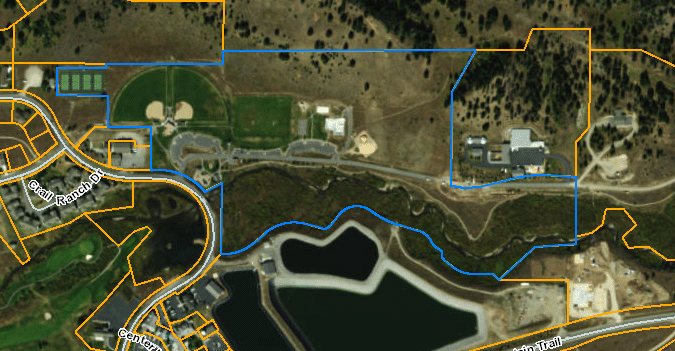 Big Sky Community Organization Community Park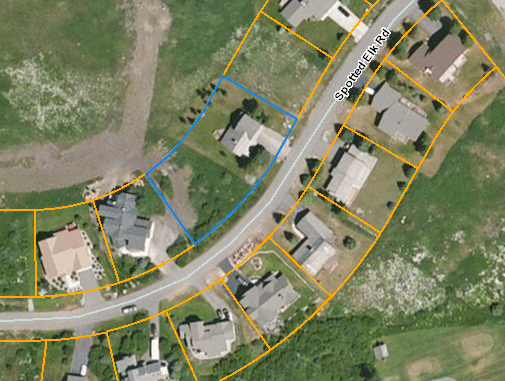 Boneham – 2165 Spotted Elk Rd.